  MADONAS NOVADA PAŠVALDĪBA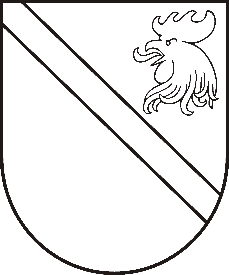 Reģ. Nr. Saieta laukums 1, Madona, Madonas novads, LV-4801 t. , e-pasts: pasts@madona.lv APSTIPRINĀTIar Madonas novada pašvaldības domes30.09.2020. lēmumu Nr.400(protokols Nr.20, 22.p.)SAISTOŠIE  NOTEIKUMI  Nr. 13Par grozījumiem Madonas novada pašvaldības saistošajos noteikumos Nr. 2„Par Madonas novada pašvaldības 2020.gada budžetu”Noteikumi pieņemti ar likumu noteikto pašvaldības funkciju un uzdevumu izpildes nodrošināšanai.1. Izteikt Madonas novada pašvaldības saistošo noteikumu Nr. 2 „Par Madonas novada pašvaldības 2020.gada budžetu” (apstiprināti 2020.gada 30. janvāra domes sēdē, protokols Nr.3, 18.p.) 1. punktu šādā redakcijā:“Apstiprināt Madonas novada pašvaldības pamatbudžetu 2020.gadam        	ieņēmumos 27114684,00  eiro apmērā.”2. Izteikt Madonas novada pašvaldības saistošo noteikumu Nr. 2 „Par Madonas novada pašvaldības 2020.gada budžetu” (apstiprināti 2020.gada 30. janvāra domes sēdē, protokols Nr.3, 18.p.) 2. punktu šādā redakcijā:“Apstiprināt Madonas novada pašvaldības pamatbudžetu 2020.gadam     izdevumos 33583575,00 eiro apmērā.”Domes  priekšsēdētājs                                       	              Agris Lungevičs